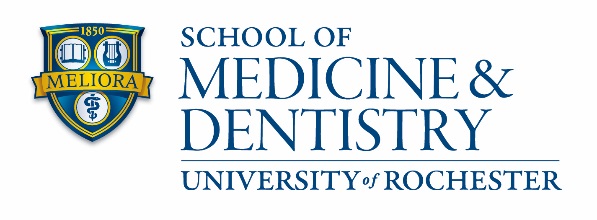 Rotation Evaluation Form (Faculty)Please complete this form electronically and submit to the office of Graduate Education and Postdoctoral Affairs by the due date at the end of the form.Project Title/Description:Faculty evaluation of student’s strengths and weaknesses:Comment on the student’s strengths and weaknesses. In addition, comment on the quality of the student’s written report (if one was required): Instructions for Evaluation Submission to the Graduate Education and Postdoctoral Affairs OfficeThe Lab Mentor completes the evaluation and emails the final document to the Graduate Program Coordinator and the Graduate Program Director by the appropriate due date below. The Graduate Program Coordinator will forward the document via email to:SMDGradEval@urmc.rochester.eduStudentUpon receipt of the email, the Graduate Education and Postdoctoral Affairs office assumes that this is the final evaluation and that all pertinent parties are in agreement. Thus, the email represents each party’s signature and will be kept with the evaluation in the student file.The form is due to the Graduate Education and Postdoctoral Affairs office on one of the following dates:Student Name:          URID:Mentor Name:Program Name:MD/PhD Student?Evaluation Date:Rotation Start Date:Rotation End Date:Extent of your personal involvement in training:Recommended Grade:Did the student meet rotation research report requirements via oral or written presentation?EvaluationUnacceptableNeeds ImprovementMeets ExpectationsExceeds ExpectationAbility to design experimentsBench work (may not apply)Analytical skillsWork ethicLab/research meeting participationBackground knowledgeNotebookAttendance (in the lab or otherwise)Attitude and intellectual involvementGrasp of new concepts/self-sufficiencyOverall evaluationI have HONESTLY discussed with the student his/her performance during this rotation and provided constructive criticism.Rotation BeginsRotation EndsEvaluation DUEOctober 1December 15December 20January 1March 15April 1March 16May 31June 15July 1August 31September 15